Let’s make a plan!Our names: This tool is meant to be an example of the type of chart you can put in front of students to help keep track of data collection locations, tools, and data by group. You might want to make one of these each day you do data collection. Alternatively, you could have students fill this class chart in the day before they collect data.When will we collect data?Where will we collect data? What data will we collect?What tools do we need?Data we will collect outside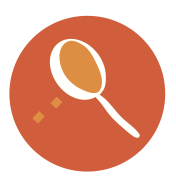 Data we will collect by talking to people 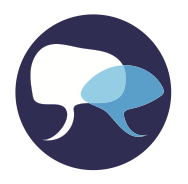 Data we will collect from books and the internet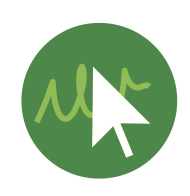 